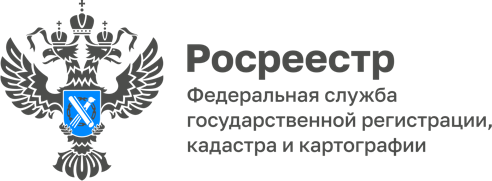 Статистика Управления Росреестра по Волгоградской области	В Управлении Росреестра по Волгоградской области обобщили статистические данные в учетно-регистрационной сфере за период с 20.06 по 26.06.2022: - общее количество заявлений о государственном кадастровом учете                   и (или) государственной регистрации прав – 6 448, из них в электронном виде -   2 980, что составляет 46,2 % от общего количества заявлений;- общее количество заявлений о государственной регистрации договоров участия в долевом строительстве - 56, из них в электронном виде - 46, что составляет 82,1 % от общего количества заявлений;- общее количество заявлений о государственной регистрации ипотеки, поданных в электронном виде срок государственной регистрации, по которым не превышает 1 день - 168 (93,9%);- количество объектов недвижимости, в отношении которых осуществлены государственный кадастровый учет и (или) государственная регистрация прав в рамках Федерального закона от 05.04.2021 № 79-ФЗ «О внесении изменений в отдельные законодательные акты Российской Федерации» («гаражная амнистия»): 8 земельных участков и 4 гаража.В государственном фонде данных, полученных в результате проведения землеустройства, (далее – ГФДЗ) Управления Росреестра            по Волгоградской области находится на хранении 316019 единиц землеустроительной документации, из них 273541 документов открытого пользования. По состоянию на 24.06.2022 переведено в электронный вид 140042 единицы землеустроительной документации, хранящейся в ГФДЗ, что составляет 51,2% от общего количества документов, подлежащих сканированию. С уважением,Балановский Ян Олегович,Пресс-секретарь Управления Росреестра по Волгоградской областиMob: +7(937) 531-22-98E-mail: pressa@voru.ru